FUNDAÇÃO EDUCACIONAL CLAUDINO FRANCIO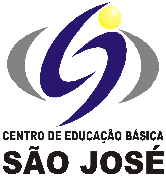 CENTRO DE EDUCAÇÃO BÁSICA SÃO JOSÉ    Roteiro de Estudo diário 3º ano B Professora SilianiQUARTA-FEIRA DIA 24/06/2020Senhores Pais, Os alunos que não participarão das aulas presenciais deverão acompanhar a transmissão ao vivo da aula através do Google Meet, seguindo o Roteiro de Estudos das 7h às 11h.Este é o link FIXO para todas as aulas, todos os dias:  meet.google.com/ywj-fbcn-uhz                                                                                 Atenciosamente, Equipe PedagógicaTURMA: 3 o ano B- Professora: SilianiHorário de aula de quarta-feira 24/06/2020TURMA: 3 o ano B- Professora: SilianiHorário de aula de quarta-feira 24/06/20201ª aula7h às 7h50Correção das lições 7 e 8 da apostila de matemática do 1º bimestre2ª aula7h50 às 8h40Português apostila do 1º bimestre a partir da página 448h40 às 9hIntervalo para lanche3ª aula9h às 9h50Português apostila do 1º bimestre a partir da página 444ª aula9h50 às 10h40História apostila do 1º bimestre a partir da página 1685ª aula10h40 às 11h História apostila do 1º bimestre a partir da página 168Observações:Trazer a apostila do 1º bimestre de matemática e português, agenda e estojo completo.